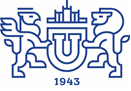 02.06.2021Гранты от Microsoft

Дедлайн: 30 июля 2021 года.


Компания Microsoft объявила грантовый конкурс для проектов, которые с помощью искусственного интеллекта или машинного обучения улучшают жизнь людей с ограниченными возможностями. Заявки на получение грантов принимаются из всех стран мира. Обязательное условие: проекты должны разрабатываться совместно с людьми с ограниченными возможностями. Победители получат грант размером до 20.000$ и поддержку разработчиков Microsoft Azure. 


Подробнее: https://www.microsoft.com/en-us/ai/ai-for-accessibili..Министерство науки и высшего образования российской федерацииюжно-уральский государственный УНИВЕРСИТЕТУПРАВЛЕНИЕ МЕЖДУНАРОДНОГО СОТРУДНИЧЕСТВА